RE: objednávka 2019AhojJménem společnosti C SYSTÉM CZ a.s., IČO 27675645, akceptuji objednávku ve znění uvedeném v příloze mailu.DěkujiMarek JakubskýOdesílatelMarek Jakubský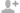 AdresátMgr. Gisela KosteleckáDatum04.03.2019 18:52